Publicado en Madrid el 15/03/2018 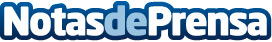 Barceló Torre de Madrid 5* propone el plan madre-hija  más trendy de la capitalComo cada primer domingo de mayo, llega el Día de la Madre, esa fecha especial en la que dedicar un poquito más de tiempo y atención a la mujer más importante de tu vida y hacer que se sienta única                                                                                                                                                                                                                                                                                                            Datos de contacto:Elena LópezNota de prensa publicada en: https://www.notasdeprensa.es/barcelo-torre-de-madrid-5-propone-el-plan Categorias: Gastronomía Sociedad Madrid Entretenimiento http://www.notasdeprensa.es